W A S A T C H  H I L L S  T E N N I S  C E N T E RBUBBLE REPLACEMENT PROJECT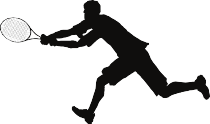 Dear Friends, Community Supporters, Tennis Lovers, and Donors:The $100,000+ donations from 100+ donors in 100 days campaign, which began in late February, continues as we work
our way to the $1.1 million needed for a new bubble. With 75 donors graciously adding their support, $52,000 has been raised and counting.  This will be added to the 60+ previous contributors who so kindly gave towards the generous $300,000 matching grant by the George S. and Dolores Doré Eccles Foundation.  Thank you all!  Let us keep the effort and excitement going!
We are so grateful for the extent and breadth of our donor pool. With over 140 donors as of May 1, 2021, we are on
the proverbial roll. Current supporters include a broad mix of people of all ages, professions, and backgrounds who have
given generously to this important cause. The conclusion: people love public tennis and appreciate what Wasatch
Hills and Liberty Park staff provide for them—a welcoming gathering place, open to all.
Starting with this newsletter we will highlight wonderful staff members at Wasatch Hills and Liberty Park Tennis Centers.  This will give you a greater appreciation for what goes on behind the scenes.    In case you wonder who so meticulously maintains our tennis facilities.  It is Ruben Grajales.  Spencer Marchant says he could not keep the facilities running without Ruben’s incredible talents.  Ruben is a one-person buildings and grounds department who day in and day out (nights too) ensures that both centers operate smoothly and in top form.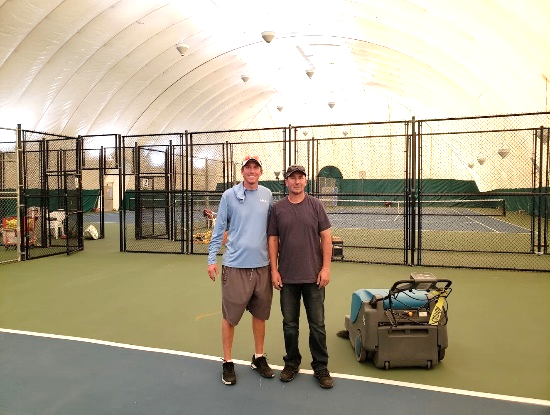 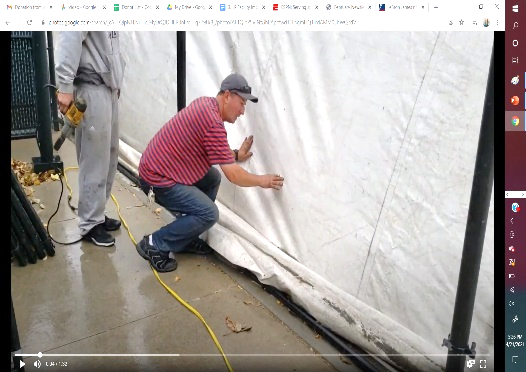 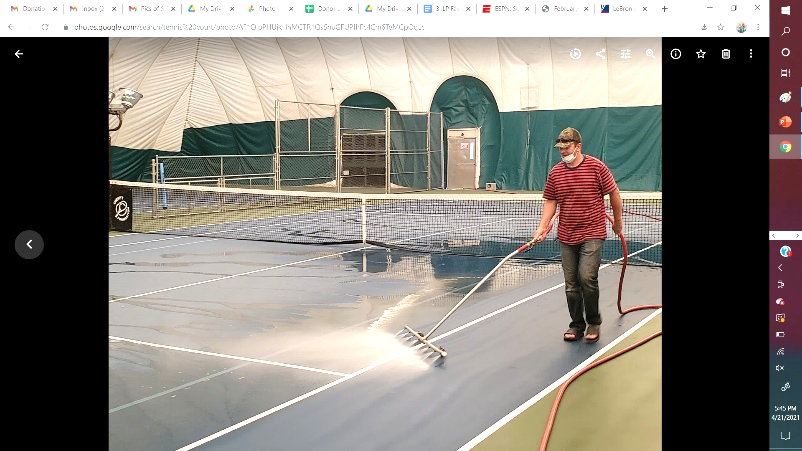 Maintaining and caring for Wasatch Hills and Liberty Park Tennis Centers is a lot of work.  There are upwards of 2,000 visitors each week at the two sites.  Twenty-six courts, two bubbles, two clubhouses, and a lot of acreage to maintain.  It is likely you have witnessed Ruben cleaning, fixing, installing, painting, or performing electrical and plumbing repair.  We are fortunate to have him on our staff and the community is better off because of his dedicated efforts.  We applaud him for his stellar work and genuine concern and upkeep of these facilities.  Congratulations, Ruben, and thank you, for being such an invaluable member of our crew. As you all know we have an amazing staff.  You will learn more about them in future newsletters.  And thanks to all of you, our miracle donors!We need 100+ donors in the next 50 days to make gifts and pledges so we'll reach $100,000+ goal. All donations are tax deductible, checks payable to the Coach Mike’s Friends of Public Tennis, a qualified 501 (c) 3.
If there are any omissions or errors in this report or if you want more information, please notify Spencer Marchant at (801) 898-3849, wasatchhillstennis@gmail.com or by visiting www.libertyhillstennis.com/donate. Updated reports will follow.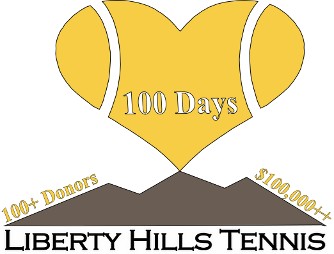 From the bottom of, the top of, and all around our hearts, we thank you!  Current Donors$100,000 AND ABOVE   Bruce and Vera Wood$50,000 - $99,999Eric and Chandra Bergeson Dwight and Rosemary Marchant$25,000 - $49,999   Pat and Hank Hemingway$10,000 - $24,999AnonymousMelissa ChengDavid L. Freed’s Youth Tennis Foundation$5,000 - $9,999Sara and Roger Boyer Mike and Nams Handlon Liberty Hills TennisStacey and Duke O’NeilLiz and Bart WarnerMichele Mattsson and Ben Wilson $2,500 - $4,999Anderson-Hatch Foundation Jane and Nitin Chandramouli Tim and Candace DeeKatie Eccles BurnettLisa EcclesAkiko HareScott and Allison Kendell Spencer and Michelle Marchant Nancy and David McNallyJennifer and Dave ParkinM’Lisa and Matthew Steiner $1,000 - $2,499Kathy, Ron, and Brock AokiBill and Vicki BennionAndrew and Cathy Bliss Liz and Tom CarlsonJill and Joe ClarkAlan and Jodeane CondratSusan and Skip Daynes Ruben GrajalesTom HammondDavid and Suzanne HansenJane and Richard (Dick) HinckleyBrenda Mann and Jordan GertonLong Le Kate and Derek MattssonMary and Mike Mattsson Brent and Anne Maxfield Sharon and Ed McGough Bill and Julie PaulosWayne and Joan PetersonSynchrony Financial Giving FundTracey ValentineHoward and Joanne Van BoerumNathan and Michelle Wilcox$500 - $999AnonymousZita and Jay BellChristie BrightwellEleanor DivverJessica and Brandon FryChristopher GayKelli and Rob HallDavid “Papa Dave” Jackson Marchant Team; Utah Mortgage Bin Yu Ming WenDuke O’NeilJim QuanDorene SambadoCurtis and Gretel SampsonLinda and Kent SoderquistLeo and Cynthia Sotiriou Paul Werner Park and Stephanie WillisDavid and Anne Wirthlin$250 - $499Summer BorlaKristina EshamChandi and Roston HurdThanh HuynhDustin JensenToni LehtinenMarchant Brothers Olivia MoretonBarb, Craig, and Christopher PetersonKristi RoggensackJanice RugglesClark and Jenny StaceyRon StevensBenjamin StuttsLaurie (Pisani) SummersLis SchwarzTonin-Noyes FamilyUP TO $249AnonymousAnonymousCatherine and Barry AngstmanSallee AssenbergEmilee BagleyMarghi BartonSuzy Barton Emily BentonDiane Blackburn Matty Branch Mary Burns Ann ChenowethJenny ColemanKim CroninRichard and Jacqueline DaviesJon DeBryDavid and Karen Dee Karen EdsonKimberly FarnsworthNorine FooteGloria GishJulie HallNanette HeathAdrienne HeinzJake HillJames and Margaret HoughtonKay HoyamaDavid JacksonAnnette and John JohnsonLynley JohnsonMichael JonesSharon Kern Skye KhrounSharon LarkinNick LaytonJohn LeggettRobert LoftusLinda LongAdam and Meggin Marchant Bryan and Jordan Marchant Greg and Susan Marchant Russ and Mary Ann Marchant Sean and Angie MarchantJennifer MoretonJulie Poulson Larry RichieJalane RobbinsSherron SmithArita and Robert SparksSheila Srivastava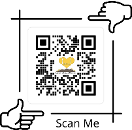 Celia Steele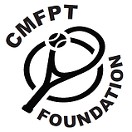 Sheila SteinerLisa Sterbenz Dalynn Thomas Paula Wagstaff Wendy WarlamountCami WeaverCathy YoungKathryn Young